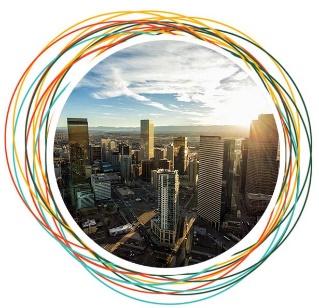 Healthy Food - Community Connector Contract Opening AnnouncementLifespan Local is part of the Southwest Food Coalition which is a network of food providers and community residents who work together to address food insecurity. The coalition is devoted to increasing food access and centering community voice. We received funding to provide comprehensive food services to youth and their families in Southwest Denver through the Healthy Food for Denver Kids (HFDK) grant. Community Connector Contractor will help improve food access for youth 0-5 and their families.    Essential Functions:Attend community events to provide food education and resources. Locate, organize, and track community resources from other orgs and partnersMaintain and update SW Denver Food Pantry Guide Assist in connecting HFDK partners and local families to community resources.Completed surveys and listening sessions to gather feedback from schools, youth, and families.Attend Coalition and Community Advisory Board meetings. Support the initiatives of the Southwest Food coalition, advisory board, and HFDK grant deliverables.Conduct outreach and form and sustain relationships with Early Childhood Education Centers, day cares, FFN’s, and other community orgs and members to encourage partnership and collaboration. Support HFDK food deliveries to ECE, daycare, and FFN partners 2-4 times per month Qualifications: • Existing relationships within the southwest metro communities • Strong written and verbal skills • Bilingual preferred (Spanish/English or Vietnamese/English)• Cooperative and flexible • Proficient in google worksheets, email, and word products.  • Able to stoop, kneel, bend, crouch and lift at least 40 pounds. Expected Work Hours: 20 hours per week. Rate of Pay: $28.00/hr. To Apply: Email resume to: mara@lifespanlocal.org